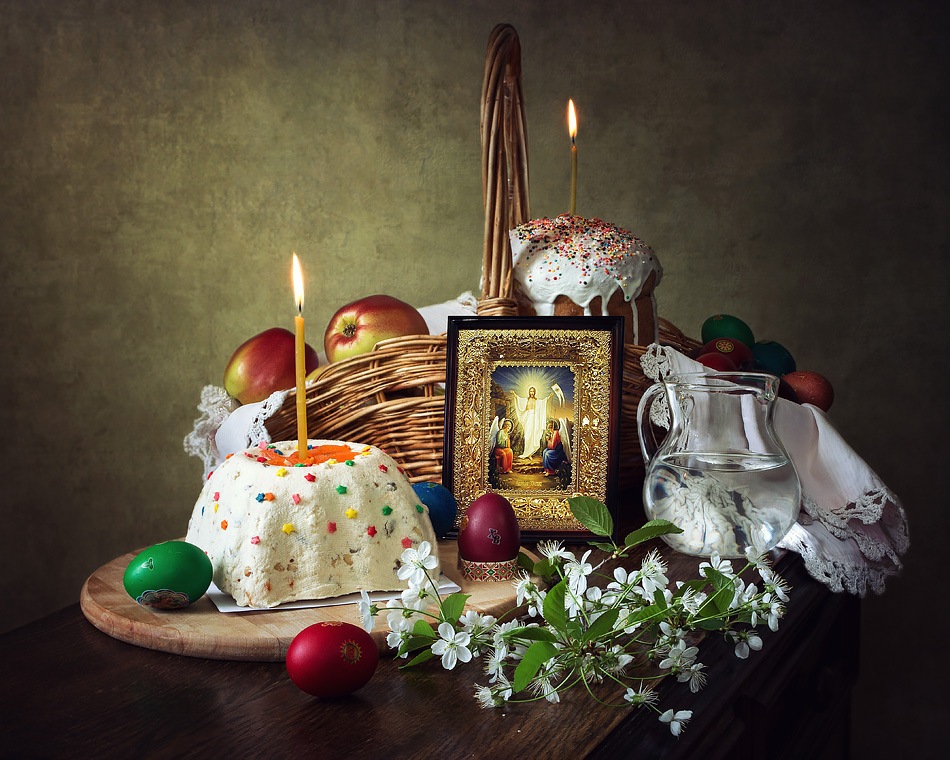 1.Солнышко играет, и щебечут птички,Украшение стола – красные ….2.Напекли хозяюшки к празднику в печиТёмные, румяные, чудо ….3.Кулич, пасха и яйцо, заготовлены давно.А это значит без сомненья , ждём ….4.Светит солнца луч в окно, Чисто всё и так светло.Испекли мы куличи, Праздник ждём, какой все мы? ….